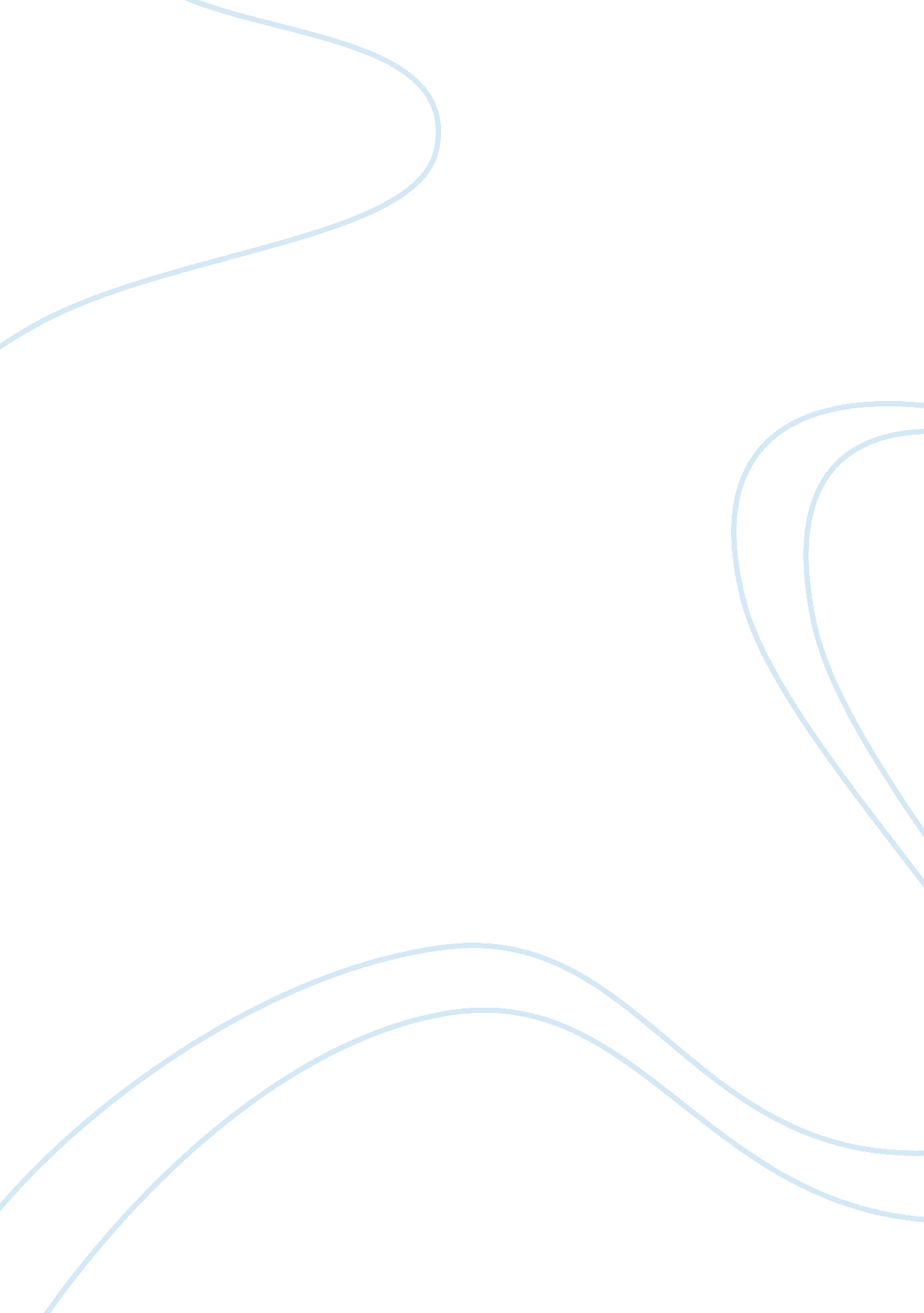 Idea refinementBusiness, Marketing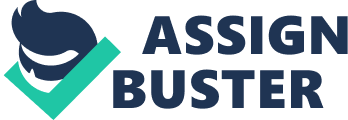 Idea Refined central is a mobile application designed to connect and to enhance interaction between them. To make the idea a success, it was important to get the feedback from the interviews conducted. Every student will have a class or a course he/she struggles with. To understand the concepts in such a course, it is important to solicit the service of a tutor to take one through such concepts. Asking for help from course mates is not always effective as is evident from the interview. University supported tutoring centers fail to offer customized services to the students since the number of students is large. Therefore, using this mobile application, students will be in a position to hire the services of better tutors and get customized services. 
From the interview, the challenges associated with academic resource centers include less dedicated tutors who arrive late to work and want to leave earlier. Therefore, as the interviewee’s roommate explained, he learnt nothing. Though the services offered by independent tutors are expensive, going for about $40 per hour, one is guaranteed of better services. The services offered were from a qualified individual, PhD level. According to Hock, Pulvers, Deshler & Schumaker tutoring programs are key in improving the outcomes of students (172). This program therefore serves not only to link the tutors and the students but also to improve the quality of the services offered by such tutors making it a very timely idea in the education sector. 
Cited Work 
Hock, Michael, Pulvers, Kim, Deshler, Donald and Schumaker, Jean. The Effects of an After-School Tutoring Program on the Academic Performance of At-Risk Students and Students with LD, Remedial and Special Education, 22(3), pp. 172-186. 